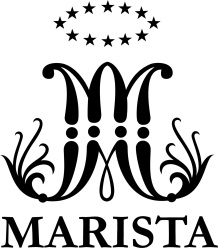 COLÉGIO MARISTA DE BRASÍLIA EI / EFabec – associação brasileira de educação e culturaSGAS 609 – MÓDULO A - CEP: 70.200-690 - tel.:  - BRASÍLIA - DFHome Page: http://www.marista.org.brCOLÉGIO MARISTA DE BRASÍLIA EI / EFabec – associação brasileira de educação e culturaSGAS 609 – MÓDULO A - CEP: 70.200-690 - tel.:  - BRASÍLIA - DFHome Page: http://www.marista.org.brCOLÉGIO MARISTA DE BRASÍLIA EI / EFabec – associação brasileira de educação e culturaSGAS 609 – MÓDULO A - CEP: 70.200-690 - tel.:  - BRASÍLIA - DFHome Page: http://www.marista.org.brCOLÉGIO MARISTA DE BRASÍLIA EI / EFabec – associação brasileira de educação e culturaSGAS 609 – MÓDULO A - CEP: 70.200-690 - tel.:  - BRASÍLIA - DFHome Page: http://www.marista.org.brCOLÉGIO MARISTA DE BRASÍLIA EI / EFabec – associação brasileira de educação e culturaSGAS 609 – MÓDULO A - CEP: 70.200-690 - tel.:  - BRASÍLIA - DFHome Page: http://www.marista.org.brDECLARAÇÃO DE ESCOLARIDADEPARA FINS DE AQUISIÇÃO DE PASSES ESTUDANTIS.DECLARAÇÃO DE ESCOLARIDADEPARA FINS DE AQUISIÇÃO DE PASSES ESTUDANTIS.DECLARAÇÃO DE ESCOLARIDADEPARA FINS DE AQUISIÇÃO DE PASSES ESTUDANTIS.DECLARAÇÃO DE ESCOLARIDADEPARA FINS DE AQUISIÇÃO DE PASSES ESTUDANTIS.DECLARAÇÃO DE ESCOLARIDADEPARA FINS DE AQUISIÇÃO DE PASSES ESTUDANTIS.DECLARAÇÃO DE ESCOLARIDADEPARA FINS DE AQUISIÇÃO DE PASSES ESTUDANTIS.DECLARAÇÃO DE ESCOLARIDADEPARA FINS DE AQUISIÇÃO DE PASSES ESTUDANTIS.Aluno(a):«Matrícula_do_Aluno»/ «Nome_do_Aluno»Aluno(a):«Matrícula_do_Aluno»/ «Nome_do_Aluno»Aluno(a):«Matrícula_do_Aluno»/ «Nome_do_Aluno»Aluno(a):«Matrícula_do_Aluno»/ «Nome_do_Aluno»Aluno(a):«Matrícula_do_Aluno»/ «Nome_do_Aluno»Sexo:«Sexo_do_Aluno»Sexo:«Sexo_do_Aluno»Filiação:              «Pai_Certidão_Nascimento_do_Aluno»                            «Mae_Certidão_Nascimento_do_Aluno»Filiação:              «Pai_Certidão_Nascimento_do_Aluno»                            «Mae_Certidão_Nascimento_do_Aluno»Filiação:              «Pai_Certidão_Nascimento_do_Aluno»                            «Mae_Certidão_Nascimento_do_Aluno»Filiação:              «Pai_Certidão_Nascimento_do_Aluno»                            «Mae_Certidão_Nascimento_do_Aluno»Filiação:              «Pai_Certidão_Nascimento_do_Aluno»                            «Mae_Certidão_Nascimento_do_Aluno»Filiação:              «Pai_Certidão_Nascimento_do_Aluno»                            «Mae_Certidão_Nascimento_do_Aluno»Filiação:              «Pai_Certidão_Nascimento_do_Aluno»                            «Mae_Certidão_Nascimento_do_Aluno»Data de Nascimento:«Data_de_Nascimento_do_Aluno»Data de Nascimento:«Data_de_Nascimento_do_Aluno»Data de Nascimento:«Data_de_Nascimento_do_Aluno»Naturalidade:«Município_de_Nascimento_do_Aluno»Naturalidade:«Município_de_Nascimento_do_Aluno»Naturalidade:«Município_de_Nascimento_do_Aluno»Estado:«Estado_de_Nascimento_do_Aluno»Identidade:Identidade:Identidade:Órgão Expedidor:Órgão Expedidor:Órgão Expedidor:Estado:Curso:RegularGrau:IGrau:ISérie / Turma«Série_do_Aluno»/«Turma_do_Aluno»Turno das Aulas:«Turno_do_Aluno»Turno das Aulas:«Turno_do_Aluno»Turno das Aulas:«Turno_do_Aluno»Endereço Residencial: «Endereço_do_Aluno» - «Bairro_do_Aluno»                                    CEP: «Cep_do_Aluno»Endereço Residencial: «Endereço_do_Aluno» - «Bairro_do_Aluno»                                    CEP: «Cep_do_Aluno»Endereço Residencial: «Endereço_do_Aluno» - «Bairro_do_Aluno»                                    CEP: «Cep_do_Aluno»Endereço Residencial: «Endereço_do_Aluno» - «Bairro_do_Aluno»                                    CEP: «Cep_do_Aluno»Endereço Residencial: «Endereço_do_Aluno» - «Bairro_do_Aluno»                                    CEP: «Cep_do_Aluno»Endereço Residencial: «Endereço_do_Aluno» - «Bairro_do_Aluno»                                    CEP: «Cep_do_Aluno»Endereço Residencial: «Endereço_do_Aluno» - «Bairro_do_Aluno»                                    CEP: «Cep_do_Aluno»Observações:Início do Ano Letivo: 01/2/2011                                     Término do Ano Letivo: 02/12/2011Horário das Aulas: Segunda a Sexta Feira das 7h15 às 12h\12h30 – Matutino.                               Segunda a Sexta Feira das 13h50 às 18h25 – Vespertino.Férias Escolares: de 4/7/2011 a 27/7/2011.Observações:Início do Ano Letivo: 01/2/2011                                     Término do Ano Letivo: 02/12/2011Horário das Aulas: Segunda a Sexta Feira das 7h15 às 12h\12h30 – Matutino.                               Segunda a Sexta Feira das 13h50 às 18h25 – Vespertino.Férias Escolares: de 4/7/2011 a 27/7/2011.Observações:Início do Ano Letivo: 01/2/2011                                     Término do Ano Letivo: 02/12/2011Horário das Aulas: Segunda a Sexta Feira das 7h15 às 12h\12h30 – Matutino.                               Segunda a Sexta Feira das 13h50 às 18h25 – Vespertino.Férias Escolares: de 4/7/2011 a 27/7/2011.Observações:Início do Ano Letivo: 01/2/2011                                     Término do Ano Letivo: 02/12/2011Horário das Aulas: Segunda a Sexta Feira das 7h15 às 12h\12h30 – Matutino.                               Segunda a Sexta Feira das 13h50 às 18h25 – Vespertino.Férias Escolares: de 4/7/2011 a 27/7/2011.Observações:Início do Ano Letivo: 01/2/2011                                     Término do Ano Letivo: 02/12/2011Horário das Aulas: Segunda a Sexta Feira das 7h15 às 12h\12h30 – Matutino.                               Segunda a Sexta Feira das 13h50 às 18h25 – Vespertino.Férias Escolares: de 4/7/2011 a 27/7/2011.Observações:Início do Ano Letivo: 01/2/2011                                     Término do Ano Letivo: 02/12/2011Horário das Aulas: Segunda a Sexta Feira das 7h15 às 12h\12h30 – Matutino.                               Segunda a Sexta Feira das 13h50 às 18h25 – Vespertino.Férias Escolares: de 4/7/2011 a 27/7/2011.Observações:Início do Ano Letivo: 01/2/2011                                     Término do Ano Letivo: 02/12/2011Horário das Aulas: Segunda a Sexta Feira das 7h15 às 12h\12h30 – Matutino.                               Segunda a Sexta Feira das 13h50 às 18h25 – Vespertino.Férias Escolares: de 4/7/2011 a 27/7/2011.            Declaro, para fins de aquisição de passes estudantis, que o(a) aluno(a) acima identificado está regularmente matriculado(a) neste Estabelecimento de Ensino.            Declaro, para fins de aquisição de passes estudantis, que o(a) aluno(a) acima identificado está regularmente matriculado(a) neste Estabelecimento de Ensino.            Declaro, para fins de aquisição de passes estudantis, que o(a) aluno(a) acima identificado está regularmente matriculado(a) neste Estabelecimento de Ensino.            Declaro, para fins de aquisição de passes estudantis, que o(a) aluno(a) acima identificado está regularmente matriculado(a) neste Estabelecimento de Ensino.            Declaro, para fins de aquisição de passes estudantis, que o(a) aluno(a) acima identificado está regularmente matriculado(a) neste Estabelecimento de Ensino.            Declaro, para fins de aquisição de passes estudantis, que o(a) aluno(a) acima identificado está regularmente matriculado(a) neste Estabelecimento de Ensino.            Declaro, para fins de aquisição de passes estudantis, que o(a) aluno(a) acima identificado está regularmente matriculado(a) neste Estabelecimento de Ensino.Brasília-DF, 21 de janeiro de 2011.                                                                                                    _______________________________Brasília-DF, 21 de janeiro de 2011.                                                                                                    _______________________________Brasília-DF, 21 de janeiro de 2011.                                                                                                    _______________________________Brasília-DF, 21 de janeiro de 2011.                                                                                                    _______________________________Brasília-DF, 21 de janeiro de 2011.                                                                                                    _______________________________Brasília-DF, 21 de janeiro de 2011.                                                                                                    _______________________________Brasília-DF, 21 de janeiro de 2011.                                                                                                    _______________________________